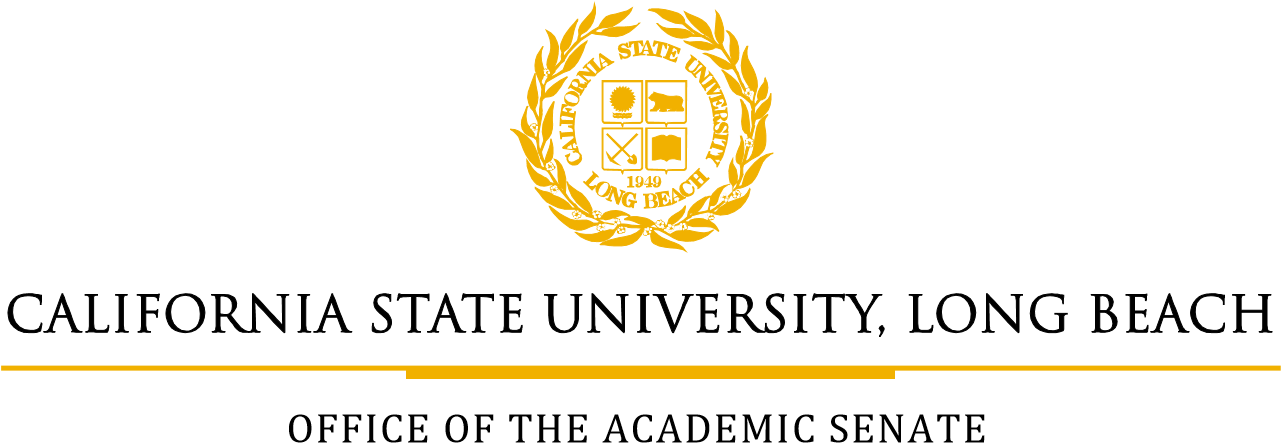 RESOLUTIONof the Academic Senate of California State University, Long Beachregarding the cancellation of the DACA Programannounced by US Attorney General Jefferson B. Sessions IIIon September 5, 2017Sponsors:	Norbert Schürer, Chair of the Academic Senate	Brian Jersky, Provost and Senior Vice President for Academic Affairs	Joe Nino, President of Associate Students, Inc. (ASI)Whereas	Numerous CSULB students and employees are recipients of Deferred Action for Childhood Arrivals (DACA) Program deferrals, andWhereas	DACA students and employees are integral members of both our California State University, Long Beach (CSULB) community and our larger California community, andWhereas	The people of the State of California support these students, as evidenced by the AB 540 legislation that provides in-state tuition for DACA students and other commitments from its leaders, andWhereas	Faculty and staff at CSULB are restricted by federal privacy law from disclosing student information directly and must defer to CSULB Enrollment Services for such requests, andWhereas	Under the DACA Program approximately 800,000 people have been granted the opportunity to pursue college degrees and obtain employment through which they pay taxes, andWhereas	Justice and economic considerations support the continued education of these students at CSULB so that they may contribute to the State of California and to our nation:Be it therefore resolved that	We, the Academic Senate of California State University, Long Beach deplore and condemn the elimination of the DACA Program as immoral and economically unsound and urge the U.S. Congress to immediately provide permanent legal protection against deportation and grant permanent legal status to all DACA students and employees, andBe it further resolved that	The faculty, staff, and administrators at CSULB shall continue to support DACA students and employees in every possible legal way, including adherence to General Order 55, which restricts the cooperation of CSULB police with Immigration and Customs Enforcement officials in the detention of CSULB DACA students and employees.Adopted by the Academic Senate of California State University, Long Beach on September 7, 2017